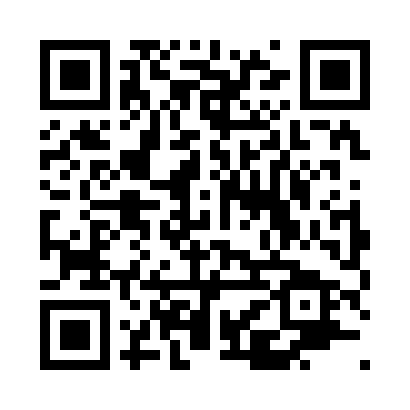 Prayer times for Leuchars, Angus, UKMon 1 Jul 2024 - Wed 31 Jul 2024High Latitude Method: Angle Based RulePrayer Calculation Method: Islamic Society of North AmericaAsar Calculation Method: HanafiPrayer times provided by https://www.salahtimes.comDateDayFajrSunriseDhuhrAsrMaghribIsha1Mon2:514:281:167:0410:0311:392Tue2:524:281:167:0410:0311:393Wed2:534:291:167:0310:0211:394Thu2:534:301:167:0310:0111:395Fri2:544:311:167:0310:0111:386Sat2:544:331:167:0310:0011:387Sun2:554:341:177:029:5911:388Mon2:564:351:177:029:5811:379Tue2:564:361:177:019:5711:3710Wed2:574:381:177:019:5611:3611Thu2:584:391:177:009:5511:3612Fri2:594:401:177:009:5411:3513Sat2:594:421:176:599:5211:3514Sun3:004:431:176:599:5111:3415Mon3:014:451:186:589:5011:3416Tue3:024:461:186:589:4811:3317Wed3:034:481:186:579:4711:3218Thu3:034:491:186:569:4511:3119Fri3:044:511:186:559:4411:3120Sat3:054:531:186:549:4211:3021Sun3:064:541:186:549:4111:2922Mon3:074:561:186:539:3911:2823Tue3:084:581:186:529:3711:2724Wed3:095:001:186:519:3611:2725Thu3:105:011:186:509:3411:2626Fri3:105:031:186:499:3211:2527Sat3:115:051:186:489:3011:2428Sun3:125:071:186:479:2811:2329Mon3:135:091:186:469:2611:2230Tue3:145:111:186:449:2411:2131Wed3:155:131:186:439:2211:20